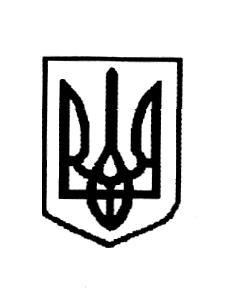 ВІДДІЛ ОХОРОНИ ЗДОРОВ´Я  СУМСЬКОЇ МІСЬКОЇ РАДИКомунальне некомерційне підприємство « КЛІНІЧНА СТОМАТОЛОГІЧНА ПОЛІКЛІНІКА»Сумської міської радивул. Паркова, 2/1, м.Суми, 40007,  тел./факс. (0542) 66-36-36 (е-maіl: sumy100matolog@ukr.net); код за ЄДРПОУ 033951110702.2020   №  01-16/6/234        на_______________  від _______ 									Гавриловій Т.Про запит Гаврилової Т.На Ваш запит на публічну інформацію комунальне некомерційне підприємство «Клінічна стоматологічна поліклініка» Сумської міської ради  повідомляє, що станом на 21.01.2020  вакантні посади відсутні.Директор								Михайло СметанінНаталія Шатковська663630